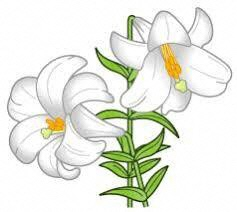 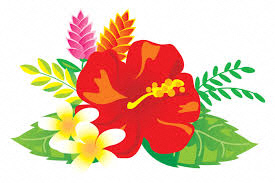 平成30年度のふるさと納税として725件( 寄附合計￥18,723,000 )のご寄附をいただきました。心よりお礼申し上げます。平成30年度は頂いた寄附を活用し、那覇空港を周遊する大型バスに観光PR広告制作事業費に一部充当しました。バスに伊江村観光PRのラッピングを施し認知度向上と誘客を図ることを目的に伊江島と本部港を結ぶフェリーをバス全体に描きインパクトのある仕上がりになりました。　　　寄附金については今後も、寄附者の意向に沿った村の様々な事業へ活用していきます。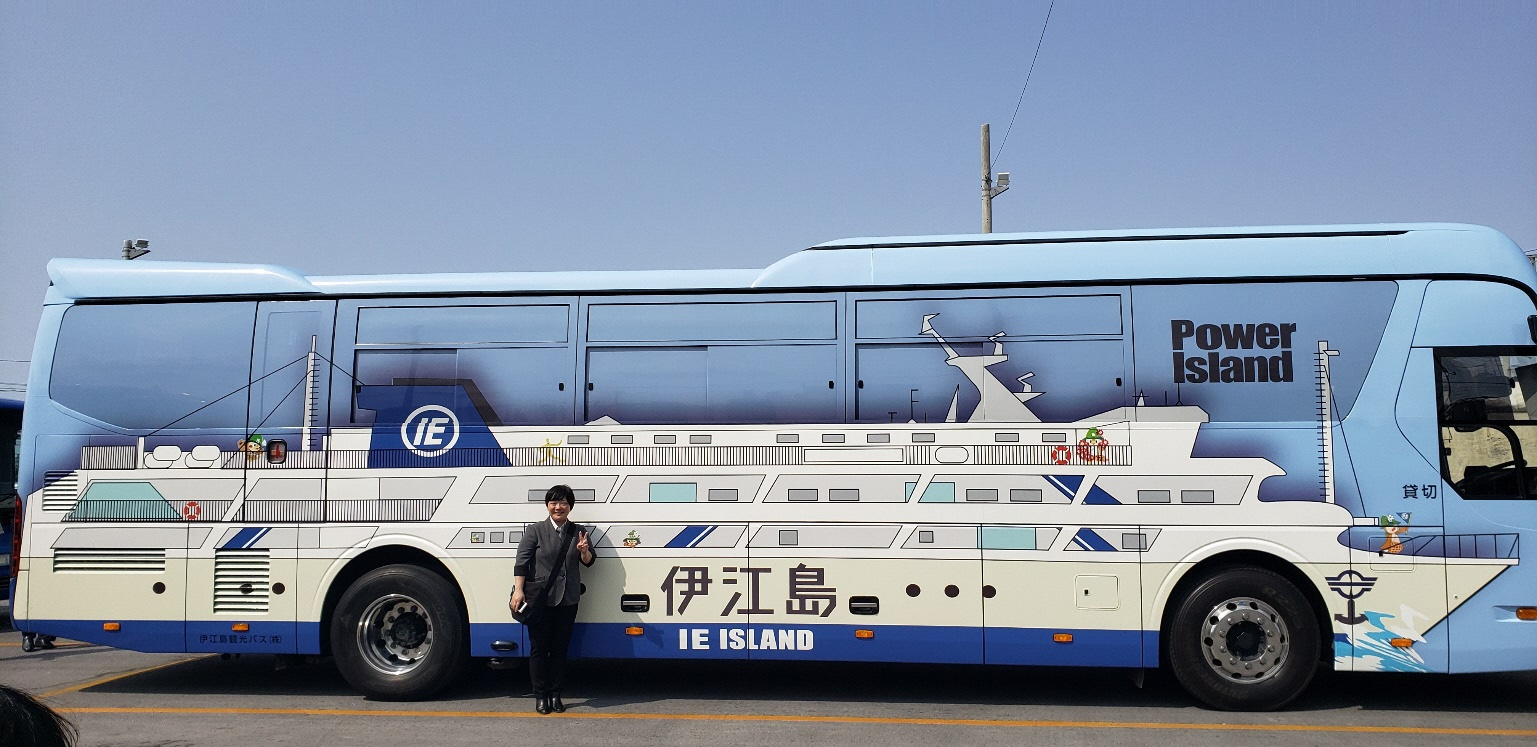 使　途　別年間件数金額伝統芸能並びに地域文化の継承及び育成に関する事業131件3,215,000特産品の育成及び地域産業の振興に関する事業143件3,135,000自然環境並びに地域景観の保全及び活用に関する事業154件3,635,000村民の健康増進及び福祉の向上に関する事業36件935,000教育、青少年の健全育成、スポーツ活動の充実に関する事業114件2,795,000その他目的達成のために村長が必要と認める事業147件5,008,000計725件18,723,000